Pročitaj i riješi zagonetkeVEŽE SELA I GRADOVEI NA PUT NAS STALNO ZOVE.AKO KRENEŠ IZ SVOG MJESTA PAZI KUD TE VODI ___   ___   ___   ___   ___.AKO MENE ŽELIŠ SRESTI,POTRAŽI ME NA CESTI.A KOD KUĆE TKO ME TRAŽI,NEK POGLEDA U GARAŽI.___   ___  ____   ____   ___   ____   ____   ____.CESTOM PROMETUJU:                       AUTOMOBILI, AUTOBUSI, KAMIONI, MOTORI, BICIKLI, ROMOBILI...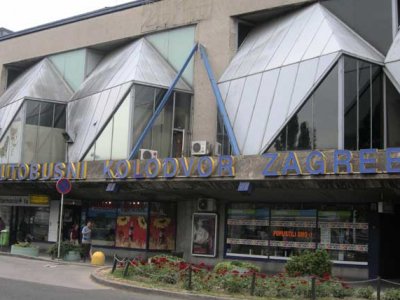 AUTOBUS  KREĆE S AUTOBUSNOG KOLODVORA  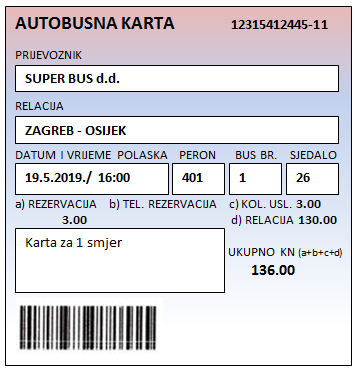 ZA VOŽNJU AUTOBUSOM POTREBNA NAM JE KARTA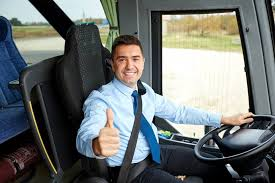 AUTOBUS VOZI VOZAČ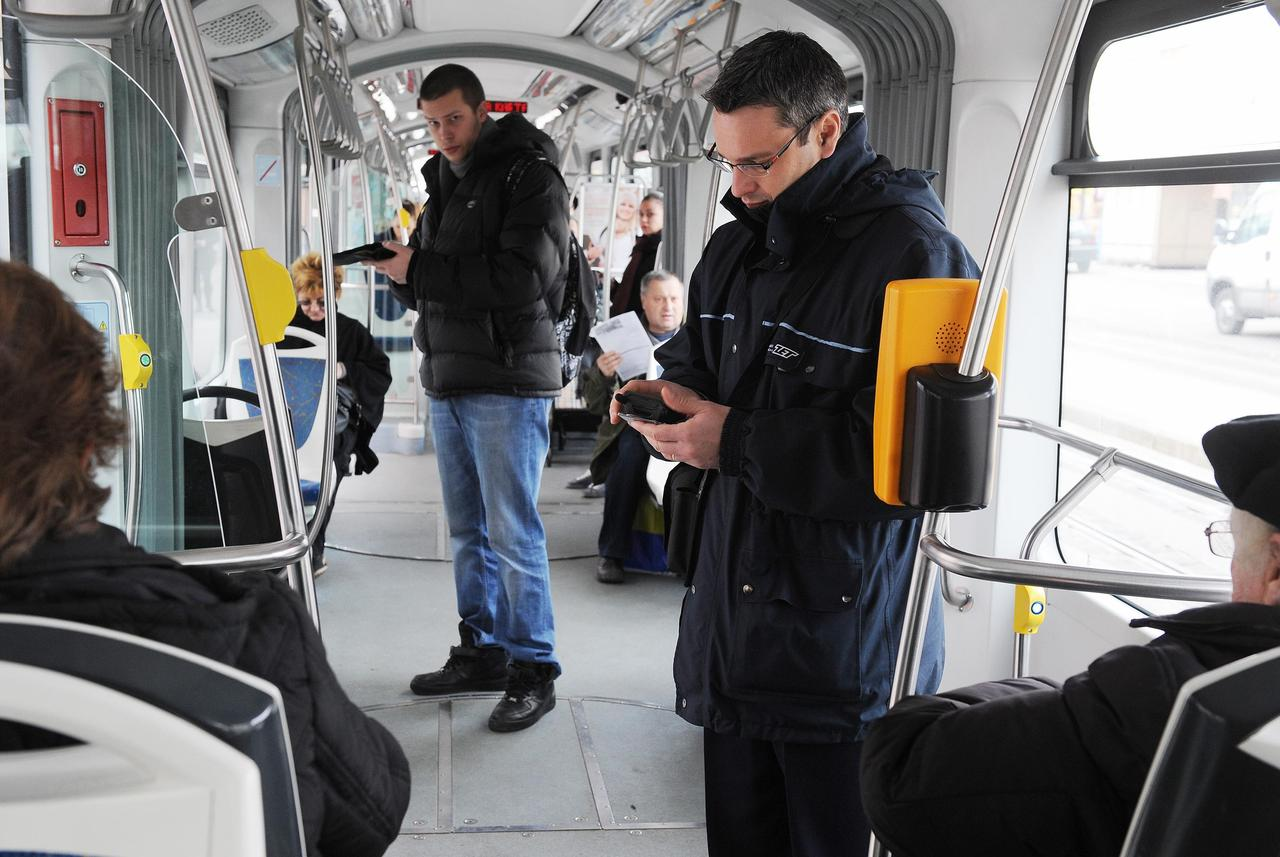 KARTE U AUTOBUSU PREGLEDAVA                       KONDUKTERDOVRŠI PRIČU                                                    IDEM NA IZLET U  _________________DANAS PUTUJEM AUTOBUSOM. IDEM NA IZLET S SVOJIM PRIJATELJIMA.MAMA ĆE ME ODVESTI DO      A  __   __  __  __  __  __  __  __  __    K __  __  __  __ __  __  __ __.NA BLAGAJNI KOLODVORA KUPIT ĆU K  __  __  __  __.ZATIM KREĆEM PREMA AUTOBUSU KOJIM UPRAVLJA V  __  __  __  __.UŠAO/UŠLA  SAM U AUTOBUS I SJEO/SJELA PORED  ___________________.DO MENE DOLAZI K __  __  __  __  __  __  __  __ DA PREGLEDA MOJU KARTU.S OSMIJEHOM NA LICU KRENULI SMO PREMA ODREDIŠTU.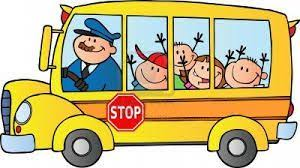 IZREŽI I ZALIJEPI PREMA PREDLOŠKU. U PROZORE MOŽE NACRTATI ILI NAPISATI IMENA SVOJIH PRIJATELJA  :)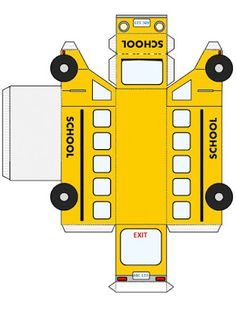 Riješi zadatke:1.  U zelenom autobusu vozi se 40 putnika, a u crvenom automobilu 4 putnika. Koliko se      UKUPNO putnika vozi u autobusu i automobilu?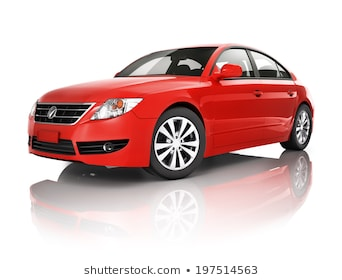 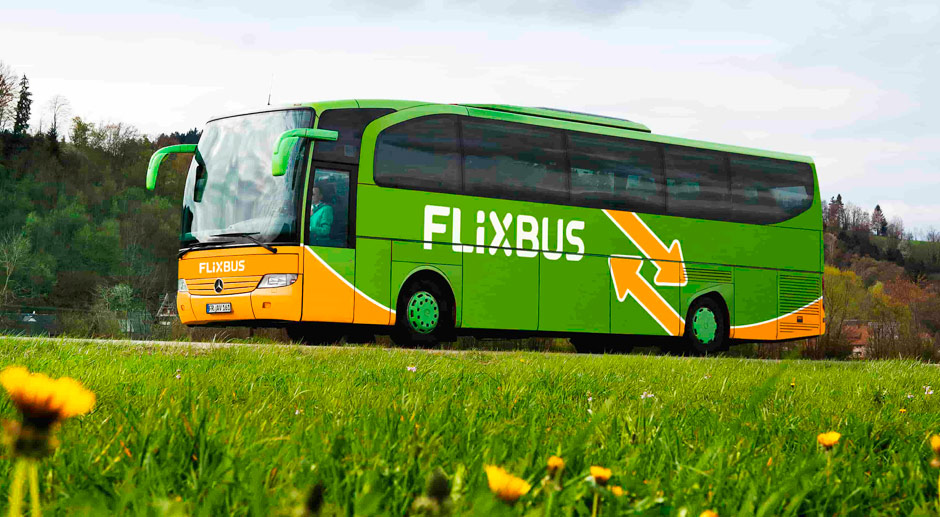 RAČUN:ODGOVOR:__________________________________________________________________2.  Djeca su krenula na školski izlet. 22 učenika išlo je autobusom, a 6 učenika kombijem.      Koliko je ukupno djece otišlo na izlet?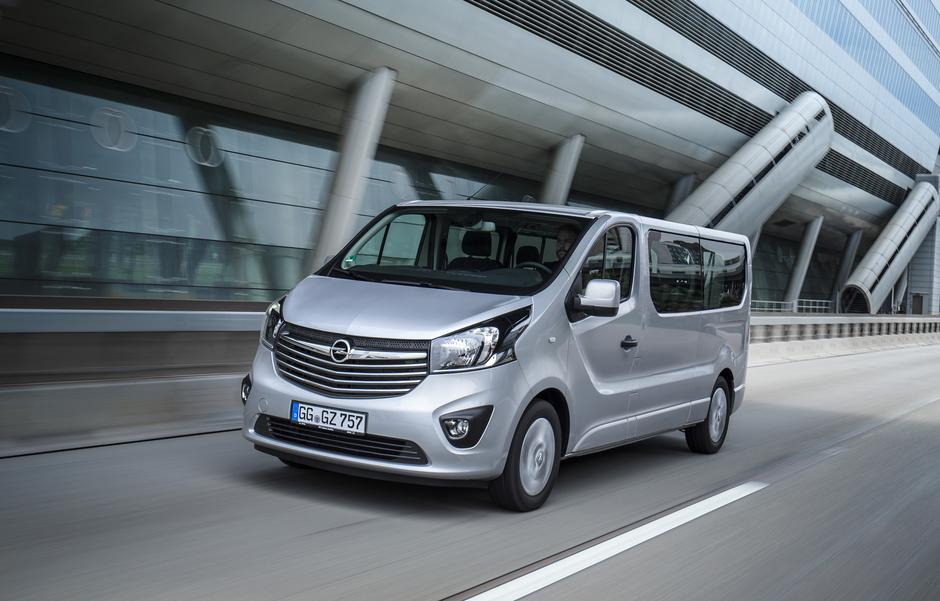 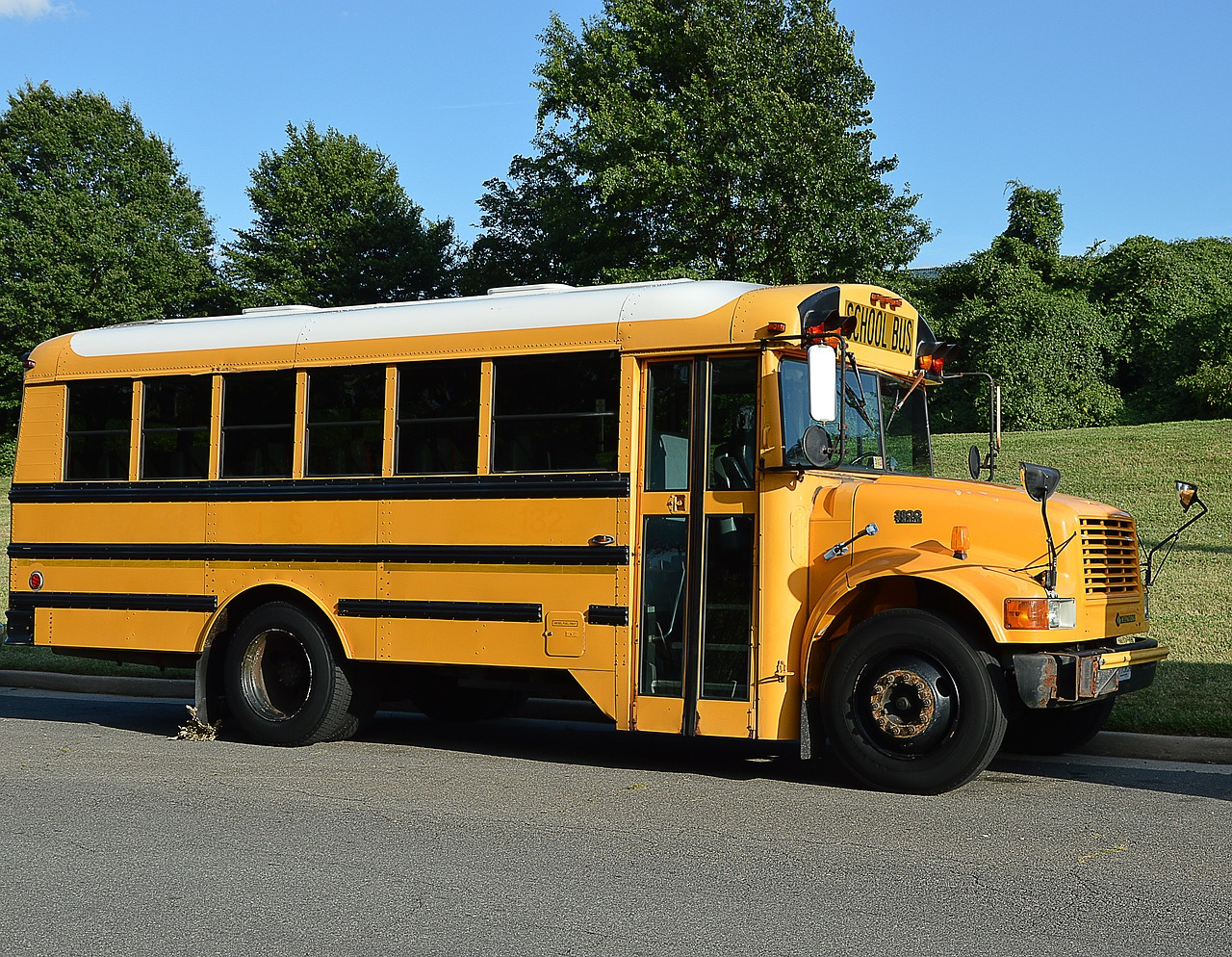 RAČUN:ODGOVOR:__________________________________________________________________